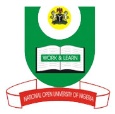 National Open University of NigeriaPlot 91, Cadastral Zone, Nnamdi Azikiwe Expressway, Jabi - AbujaFaculty of ScienceNOVEMBER, 2018 EXAMINATIONSCOURSE CODE: ESM 311COURSE TITLE: NOISE AND AIR POLLUTION CREDIT: 2 UnitsTIME ALLOWED: 2 HoursINSTRUCTION: Answer Question ONE (1) and any other THREE (3) Questions1a) What is Air Pollution? (2mks)1b) What are Air Pollutants? (2mks)1c) Discuss the Man-made (anthropogenic) sources of air pollution (10mks)1d) List the classes of pollutants we have under the following According to chemical composition (6mks)According to physical state (3mks)According to the manner in which they reach the atmosphere  (2mks)2a) Explain the concept of Ozone (O3) as a pollutant. (3mks)2b) Identify evidences of Nigeria’s experience with atmospheric pollution. (12mks)3a. Discuss briefly the two main global problems caused by air pollution. (4mks)3b) In which ways are the followings affected by air pollution?Sense of smellVegetationMaterial and Cultural properties                                                   (9mks)3c) Name two effects of chlorofluorocarbons. (2mks)4a) 	Define the term noise (1mk)4b)    What is Noise Pollution? (2mks)4c) Discuss any six types of Noise Pollution (12mks)5a) Highlight five of the effects of noise on human health (5mks)5b) Explain any five occupational Strategies for Prevention of NIHL (10mks)